Программа: «Арт-студия креативные технологии живописи рисунка и лепки».Тема: Панно «тюльпаны».Даты:  с 14 по 19 апреля согласно расписанию Педагог: Могильникова Татьяна Сергеевна.Цель:   Слепить панно «тюльпаны» из соленого теста и раскрасить его.Задачи:-  Поэтапная лепка тюльпанов;- Развитие  у учащихся образного мышления, восприятия, фантазии, формирование творчества, чувства цвета;- Воспитание чувства прекрасного, любви к природе родного края и бережного отношения.Оборудование:  Клеёнка, соленое тесто, кисти, палитра, вода, простой карандаш, ластик, салфетки.Ход урока:Введение:Тюльпаны - многолетние травянистые луковичные растения, цветущие в конце весны крупными, чаще всего, одиночными цветками разнообразной окраски. Есть сорта с белыми, розовыми, красными, бордовыми, а также всех оттенков желтого и оранжевого цвета.Тюльпаны широко используются для украшения садов и парков, городских клумб.  Отдельные виды тюльпанов занесены в Красную Книгу. Пример цветущего растения: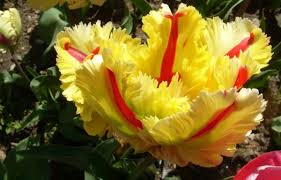 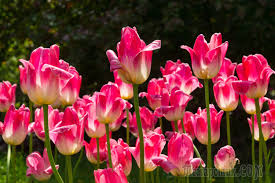 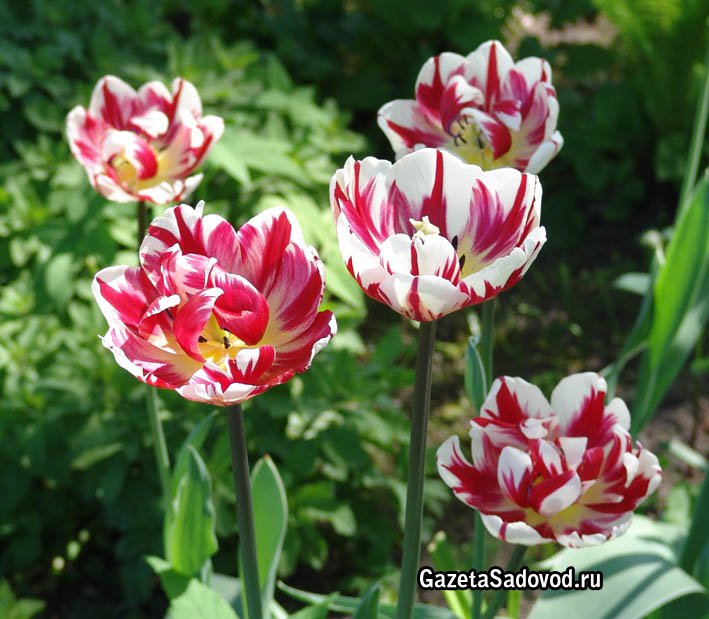 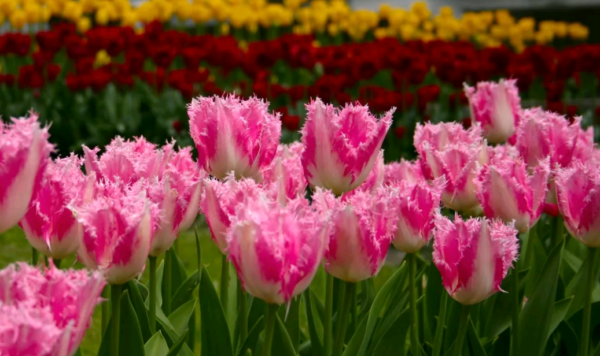 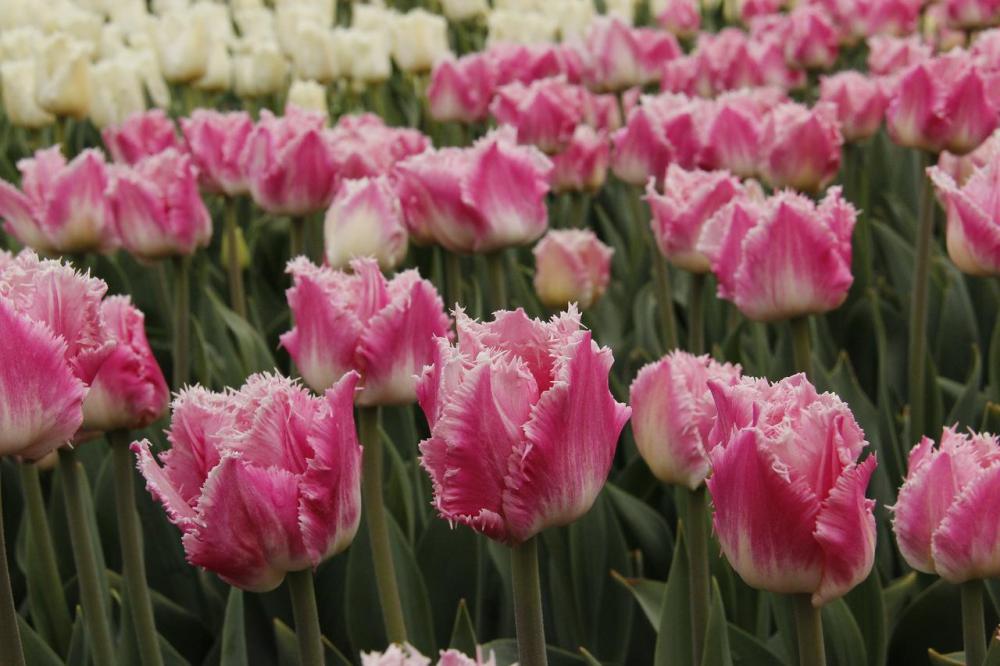 Готовим соленое тесто для лепки.Рецепт этого соленого теста для лепки прост. Чтобы тесто получилось, нужно всего лишь пару ингредиентов!Совет: если дома нет мелкой соли, то можно измельчить крупную, с помощью кофемолки. Если тесто готовит ребенок, то лучше попросить родителей ему в этом помочь.Совет: чтобы быть уверенным, что тесто готово, можно скатать его в шарик, а затем сделать пальцем впадинку. Если она восстанавливает форму постепенно, не растекаясь, то тесто готово.Стакан муки Стакан соли Вода Перемешайте муку с солью, добавляя воду замесите тесто для лепки.Приготовим рабочее место и материалы для урока.Пошаговая инструкция к выполнению работы панно «Тюльпаны»:На картоне формата А4 простым карандашом намечаем контур  расположения  тюльпанов.Рисуем тюльпан. В целом, цветок узкий и длинный. Заметим, что листья прилегают к стеблю.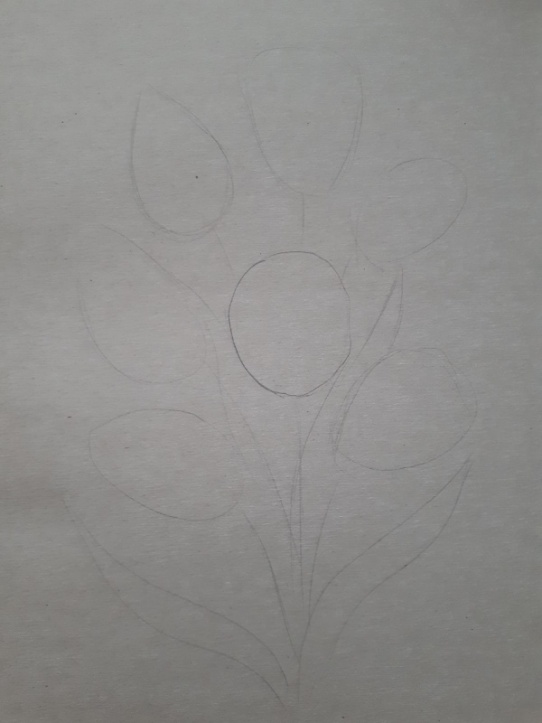 Начинаем лепить из соленого теста стебли и листья тюльпана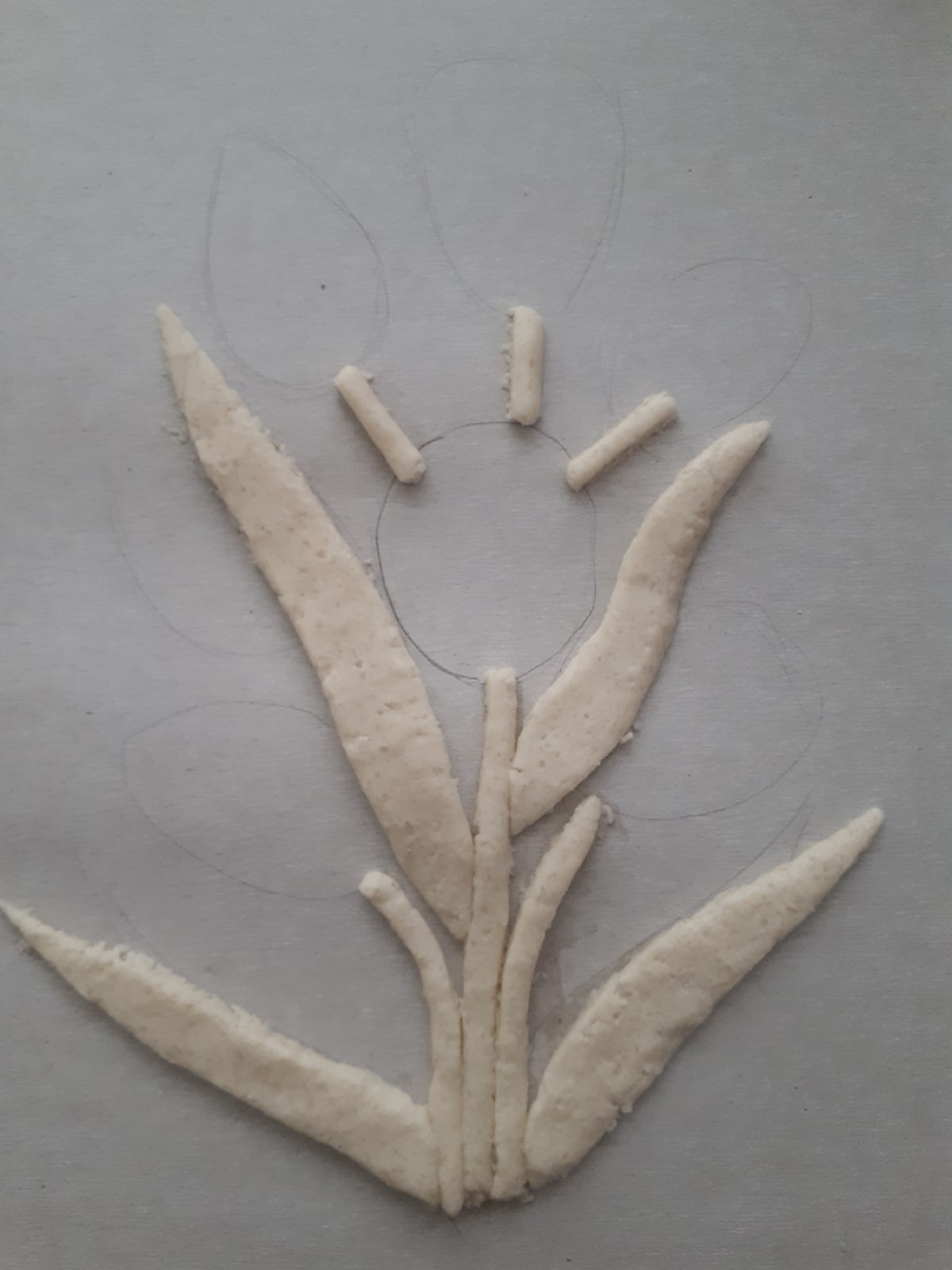 Начинаем лепить  бутоны цветов.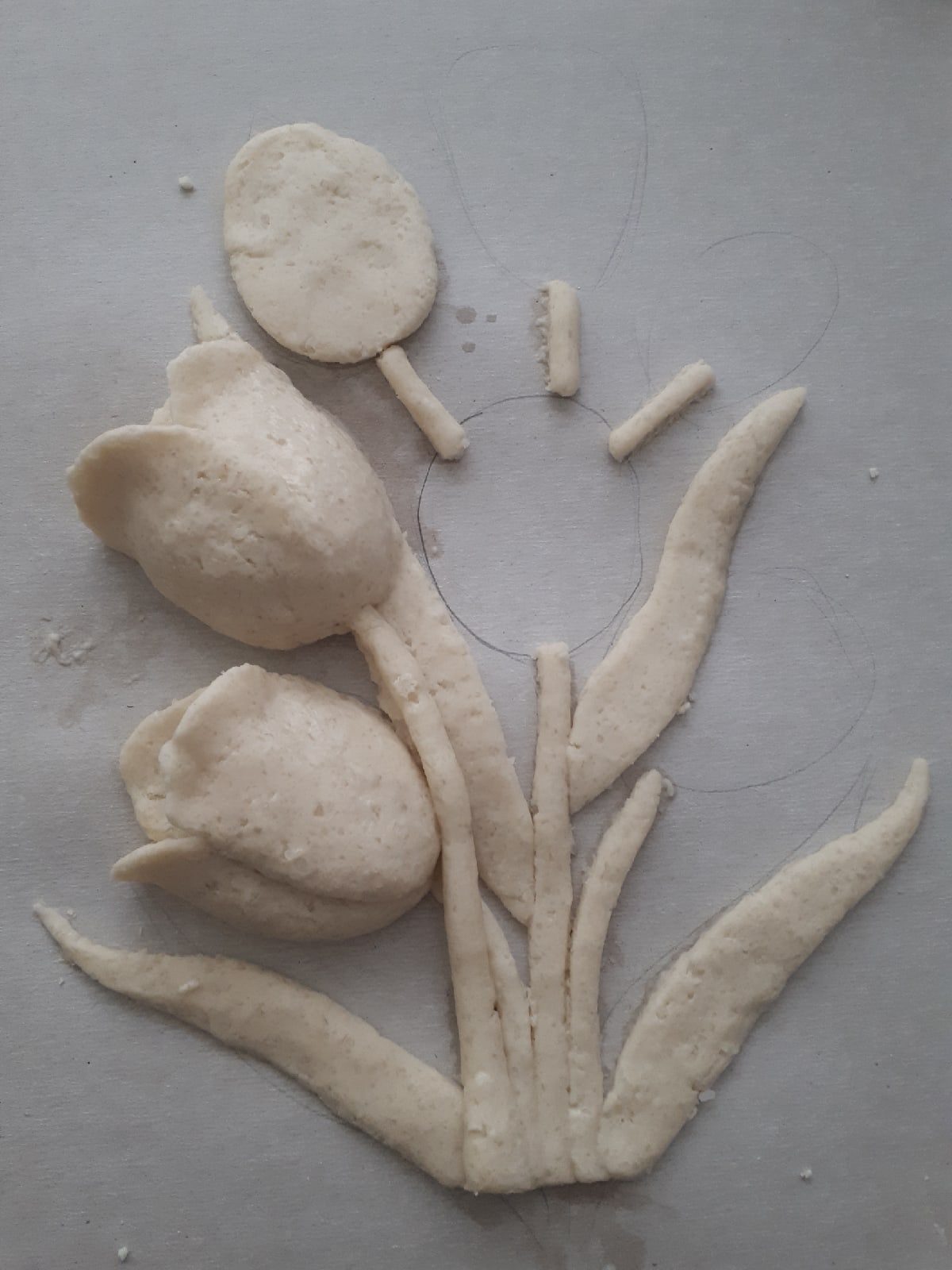 Лепим  семь бутонов тюльпанов и в конце добавляем небольшие кружочки для декора.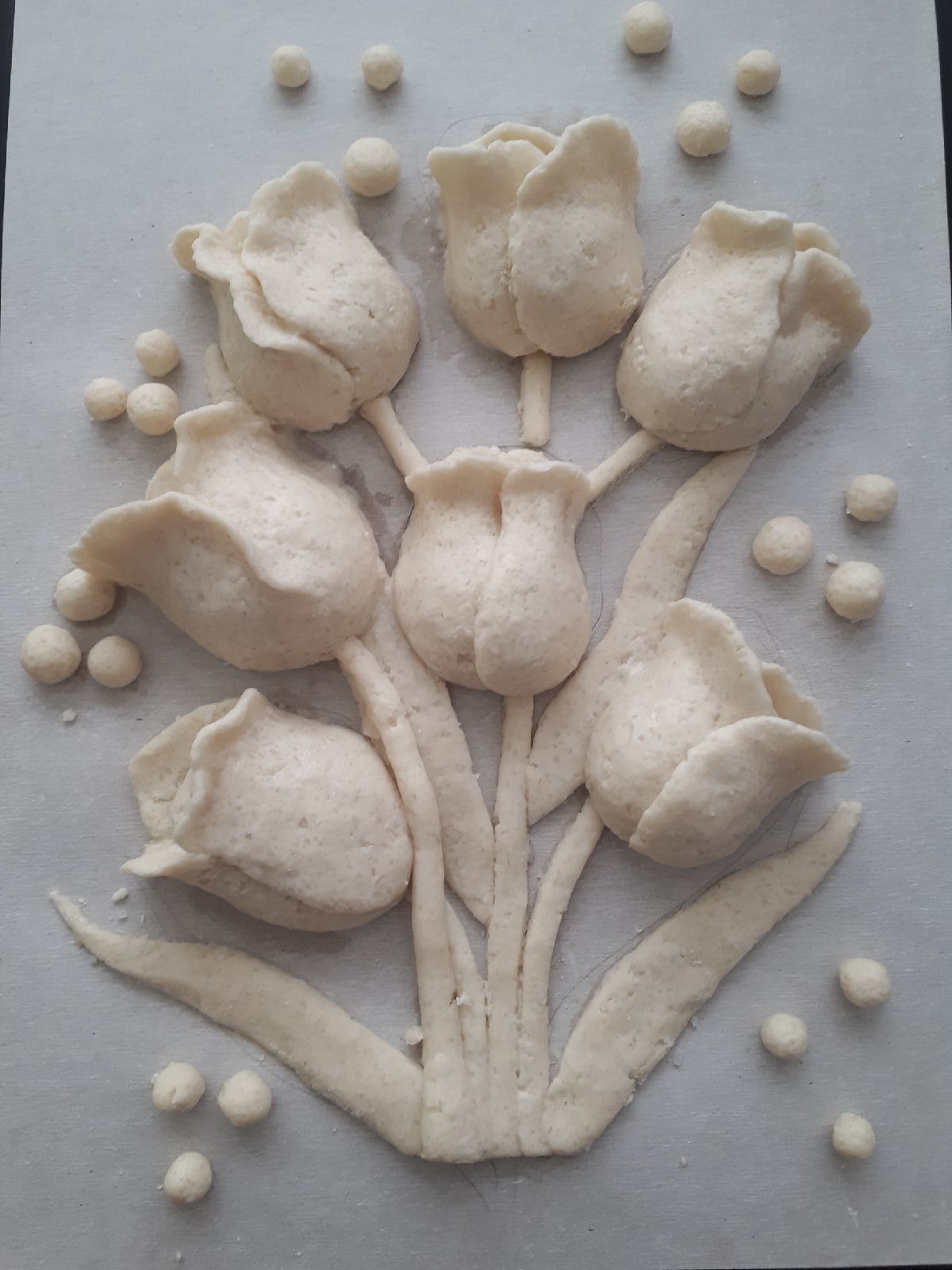 Ждем сутки до полного высыхания работы.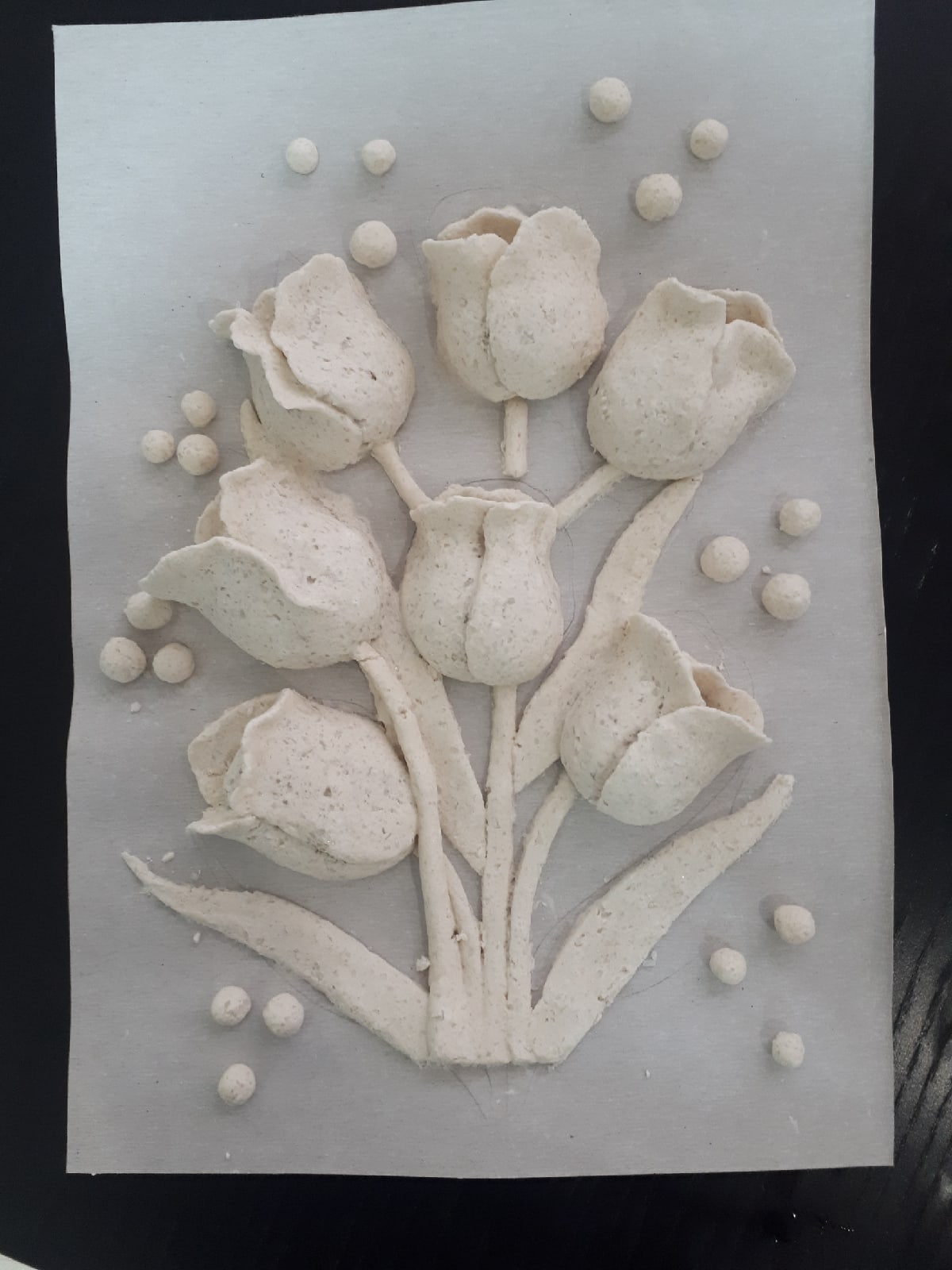 Начинаем гуашью желтого и оранжевого цвета раскрашивать фон  панно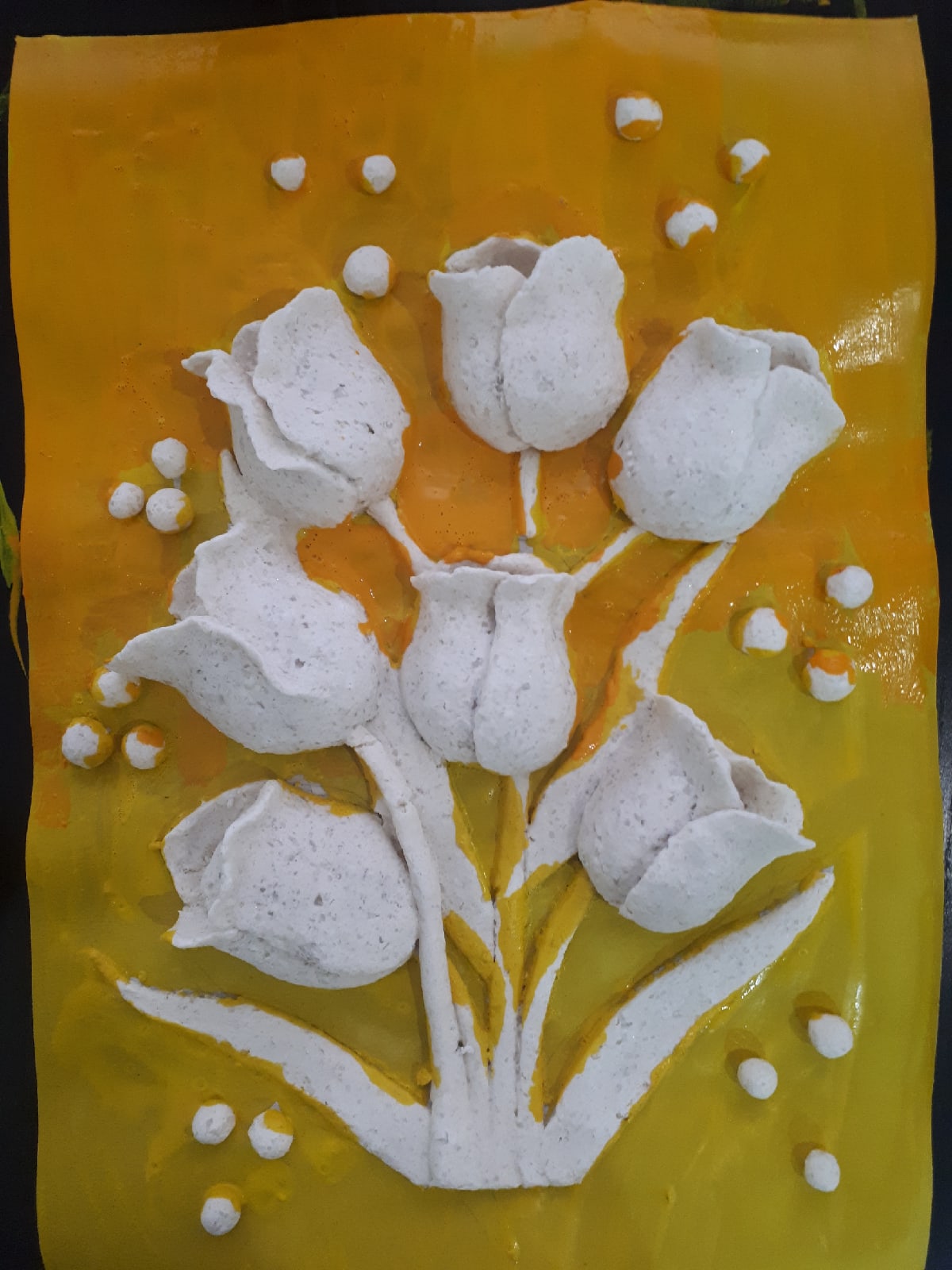 Разукрашиваем зеленой гуашью стебли тюльпанов 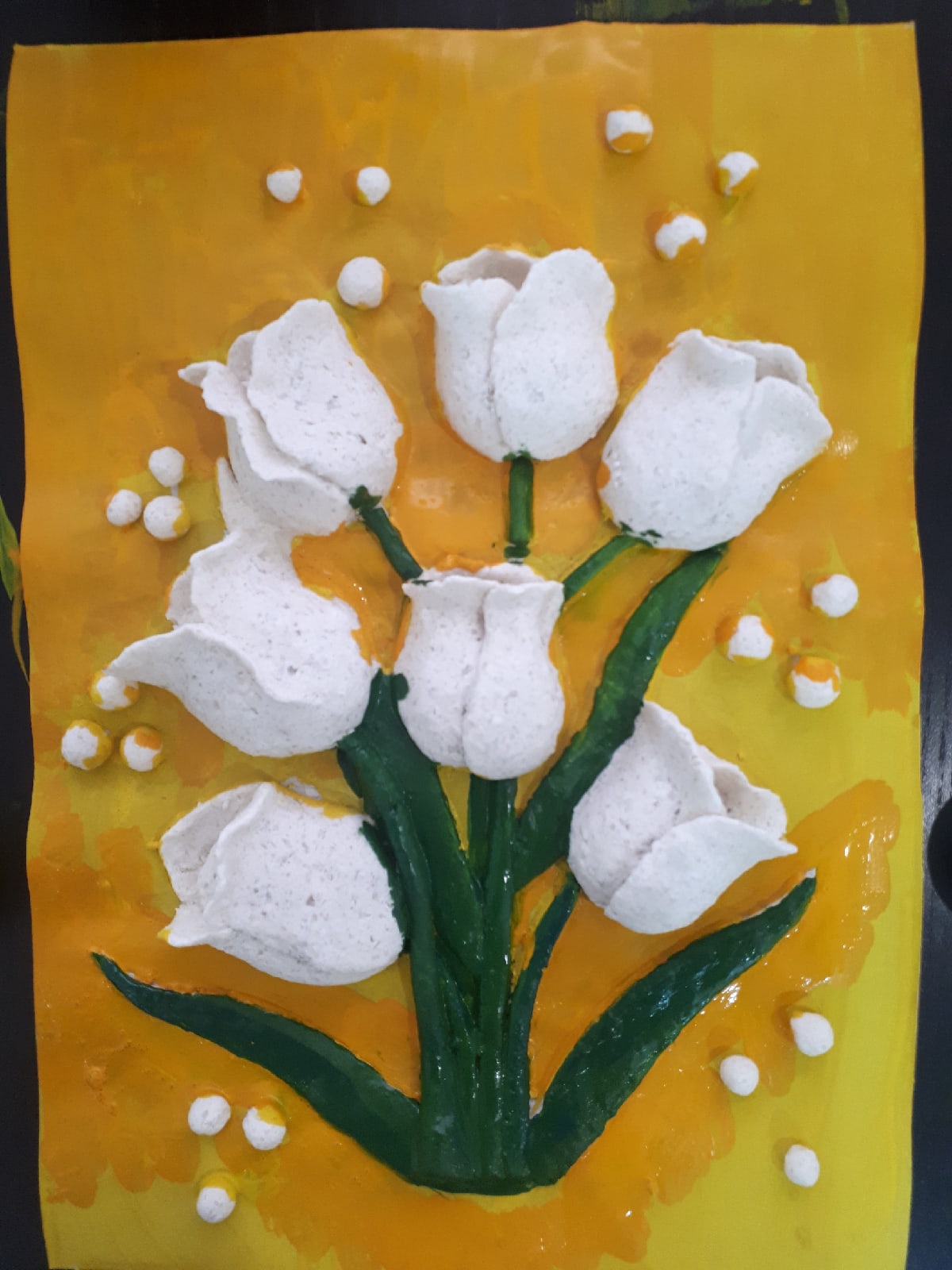 Разукрашиваем красной гуашью бутоны тюльпанов.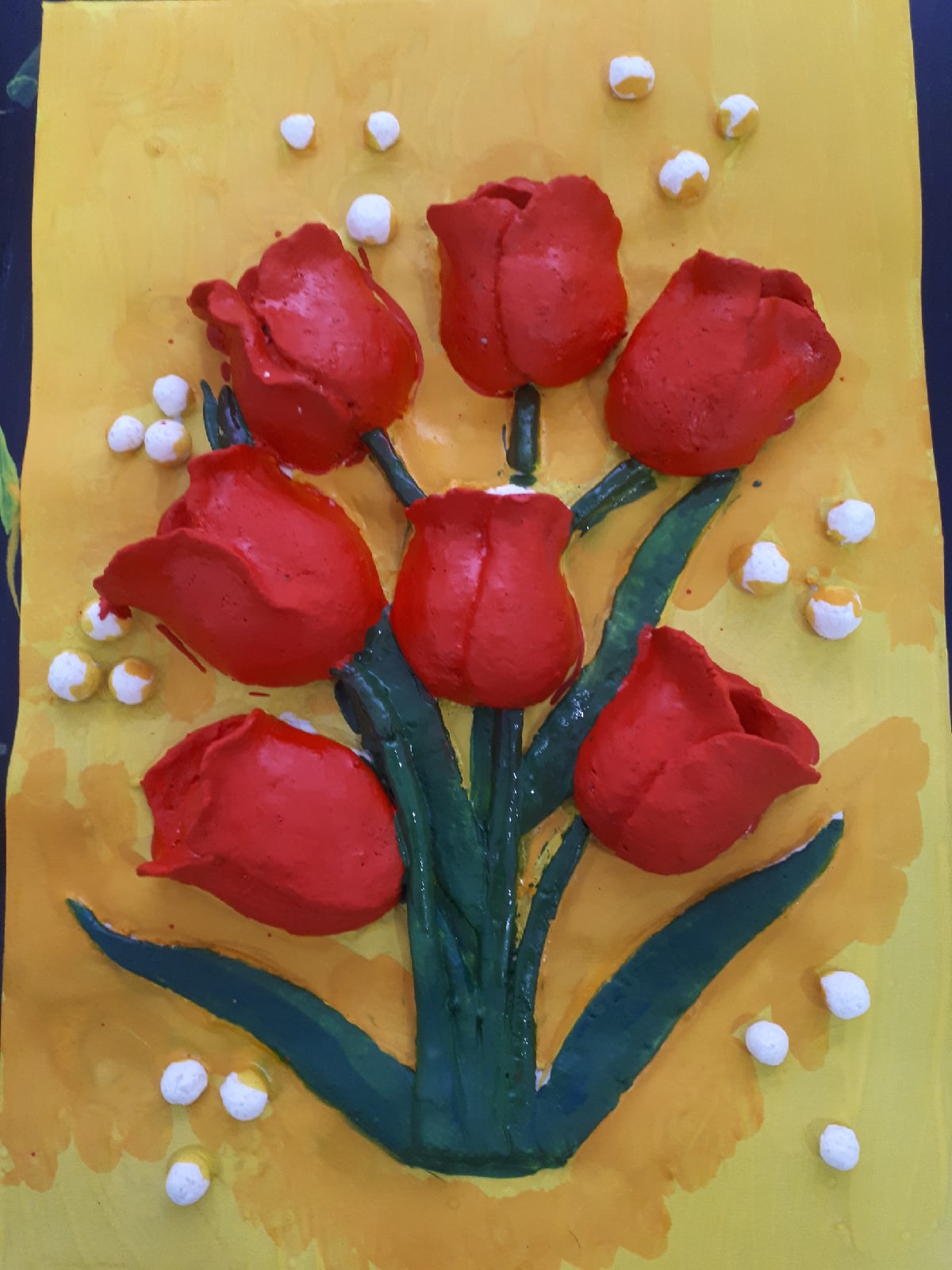 Добавляем белую и розовую гуашь на бутоны  тюльпанов для оттенка.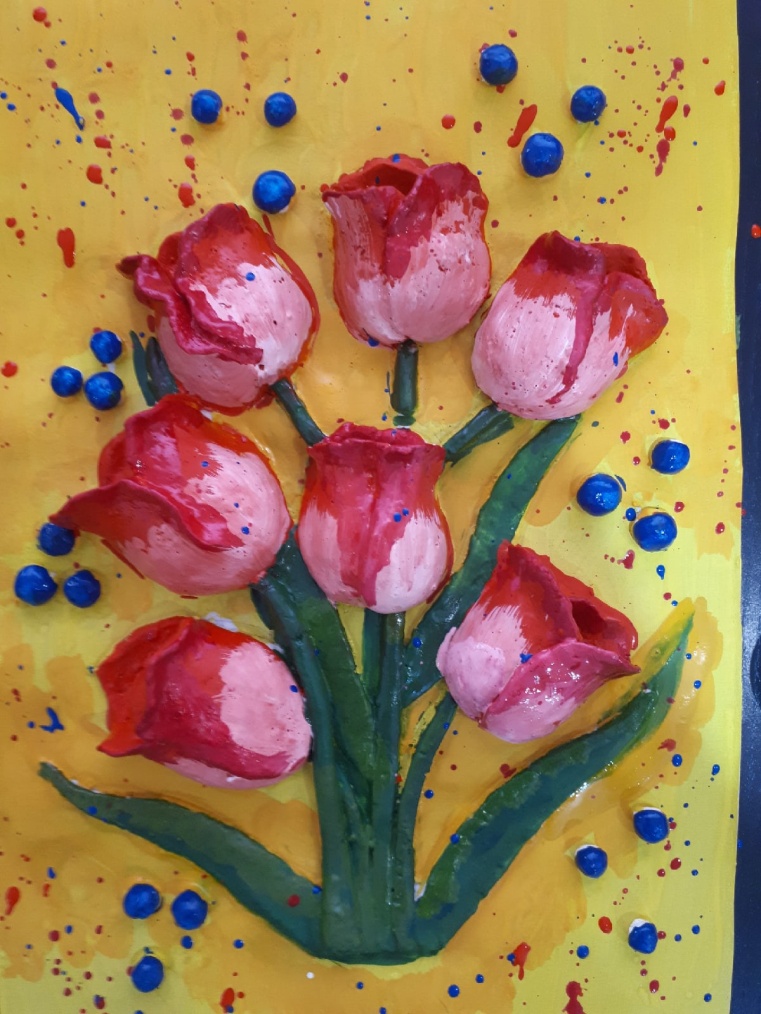 Если есть небольшие потеки краски на работе можно исправить их и подождать полного высыхания работы.   Добавить небольшие брызги с помощью кисти.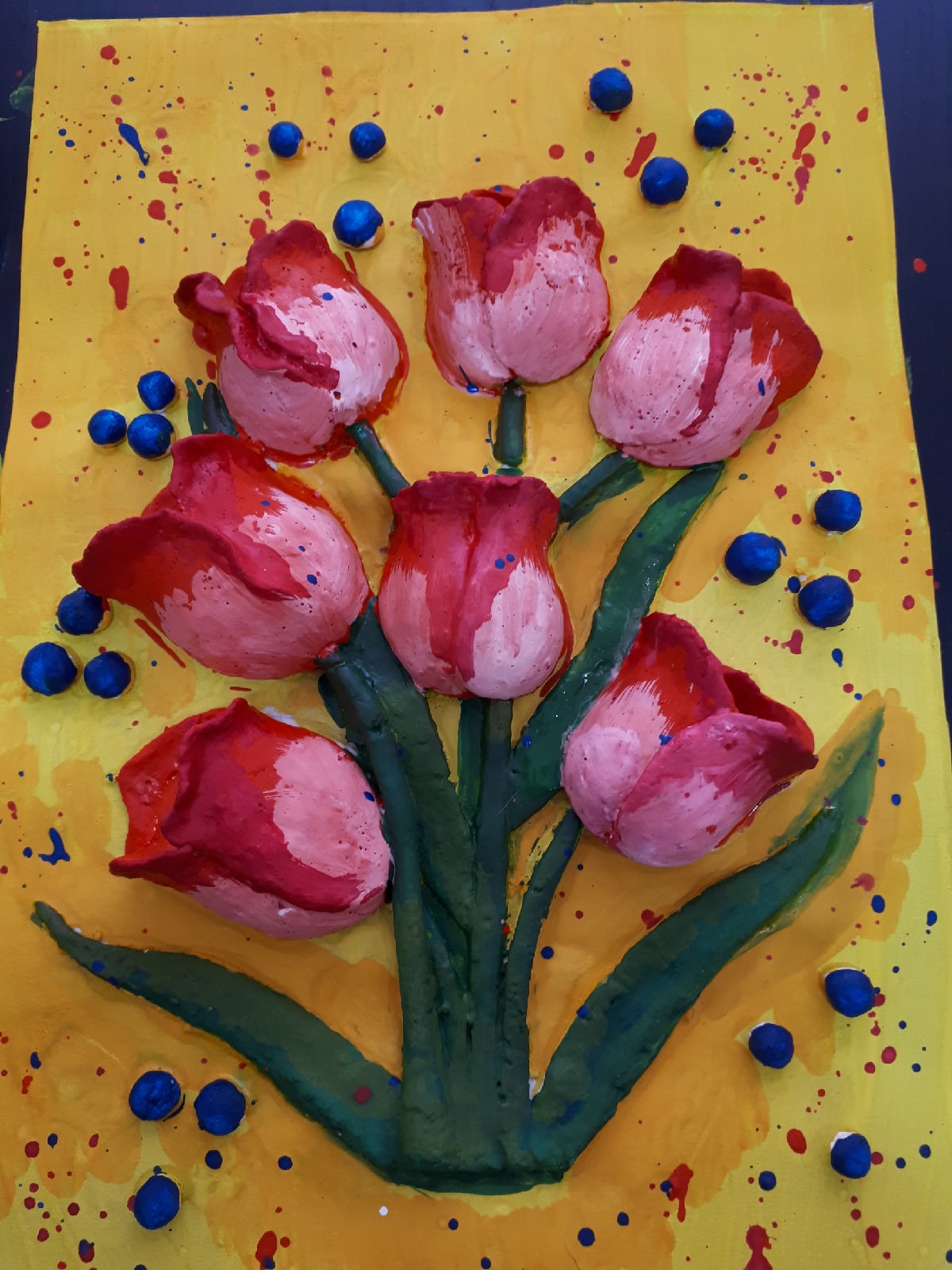 Прекрасный весенний букет тюльпанов готов. Такая работа будет желанным подарком к светлому празднику Пасхи Христовой для ваших близких людей.      Готовые работы присылайте на почту  mogilnikova-t@inbox.ruИтог урока: Спасибо за работу.Информация в этом уроке содержит материал из интернет источника.